Rudna Mała, dnia 24.03.2020 r.Znak sprawy: 1/2020- Wykonawcy biorący udział w postępowaniu–dotyczy: 	zapytania ofertowego na „Rozbudowa hali produkcyjnej wraz z infrastrukturą”.Działając na podstawie rozdziału 18, pkt. 18.3 Zapytania ofertowego, Zamawiający: MET-BAJ Spółka Jawna Piątek i Żebrakowski, Rudna Mała 47H, 36-060 Głogów Małopolski, przekazuje treść następnych zapytań dotyczących niniejszego Zapytania ofertowego wraz z udzielonymi odpowiedziami.Pierwszy zestaw pytań z dnia 12.03.2020 r.:W projekcie brakuje informacji na temat istniejącego gruntu. Prosimy o udostępnienie geologii.Odpowiedź:Informacja znajduje się w dokumentacji projektowej – Ocena stanu technicznego.Czy Inwestor posiada dokumentację wykonawczą? Prosimy o jej udostępnienie.Odpowiedź:Zamawiający nie posiada dokumentacji wykonawczej.Likwidacja suwnicy zmienia obciążenia działające na słupy i stopy fundamentowe. Prosimy o potwierdzenie, że w hali występuje suwnica. Odpowiedź:W hali nie będzie suwnicy.Brak informacji w przedmiarach na temat: warstw posadzkowych w części socjalnej i na antresoli i izolacji termicznej pionowej fundamentów. Prosimy o uzupełnienie przedmiarów.Odpowiedź:Zamawiający informuje, iż przedmiary robót załączone do Zaproszenia do składania ofert mają charakter pomocniczy. Wykonawca zobowiązany jest do dokładnego sprawdzenia ilości robót z dokumentacją projektową. Z uwagi na to, że umowa na roboty jest umową ryczałtową w przypadku wystąpienia w trakcie prowadzenia robót większej ilości robót w jakiejkolwiek pozycji przedmiarowej nie będzie mogło być uznane za roboty dodatkowe z żądaniem dodatkowego wynagrodzenia. Ewentualny brak w przedmiarze robót lub we wzorze tabeli elementów rozliczeniowych robót koniecznych do wykonania wynikających z dokumentacji projektowej nie zwalnia wykonawcy od obowiązku ich wykonania na podstawie projektu w cenie umownej.Brak informacji na temat kominów – projekt nie podaje ich przekrojów (przekrój A2 nie jest wykonany na pełny przekrój hali – powinna być podana wysokość kominów), nie widać ich na elewacji. Prosimy o podanie danych kominów.Odpowiedź:W wycenie należy ująć jako bloczki wentylacyjne systemowe o wysokości dostosowanej do wysokości ok 50 cm ponad połać dachu hali.Brak rzutu podstawowego dachu. Brak informacji na temat wymiarów i lokalizacji świetlików. Prosimy o podanie dokładniejszych parametrów.Odpowiedź:Zamawiający udostępnia rzut połaci dachu wraz z naniesionymi świetlikami oraz przeciwspadkami na dachu głównym projektowanej  hali przy styku z istniejącą halą produkcyjną. Należy przyjąć wg własnej wyceny podkonstrukcję pod przeciwspadki oraz pokrycie ich wraz z obróbkami w sposób zapewniający szczelność całego dachu.Czy w zakres robót wchodzi wstawienie bramy w istniejącej ścianie wraz z wykonaniem nadproża? Prosimy o podanie danych. Odpowiedź:Nie.Czy docieplenie od środka ściany istniejącej, stykającej się z częścią socjalną wchodzi w zakres robót? Przedmiar tego nie obejmuje, a w projekcie jest zapis, że w/g oddzielnego opracowania.Odpowiedź:Nie.W przedmiarach brakuje robót potrzebnych do wykonania stóp fundamentowych wchodzących do istniejącej hali – rozbiórka fragmentu posadzki wraz z naprawą, rozebranie fragmentu ściany fundamentowej. Prosimy o uzupełnienie przedmiarów.Odpowiedź:Zgodnie z odpowiedzią na pytanie nr 4 powyżej.Z czego powinno się wykonać izolację termiczną pod posadzkę przemysłową? W projekcie podano styrodur XPS 300, a w przedmiarach podano styropian EPS 250.Odpowiedź:Należy kierować się dokumentacją projektową. Prosimy o podanie z jakiego materiału należy wykonać okna – aluminium czy pcv oraz jakiego mają być koloru? W przedmiarach drzwi zewnętrzne podano jako aluminiowe.Odpowiedź:Stolarkę okienna należy wycenić jako PCV natomiast ślusarkę drzwiową – aluminiową.Prosimy o podanie koloru płyt warstwowych ściennych i dachowych.Odpowiedź:Kolor grafitowy i szary.W projekcie schody na antresolę są wykonane z żelbetu, natomiast w przedmiarach są wykonane jako stalowe (na które nie ma projektu). Prosimy o określenie jakiego rodzaju są schody na antresole.Odpowiedź:Należy kierować się dokumentacją projektową.W związku z brakami w przedmiarach oraz rozbieżnościami pomiędzy przedmiarem a projektem – Prosimy o podanie w jakim stopniu powinnyśmy trzymać się przedmiaru?Odpowiedź:Należy kierować się dokumentacją projektową.Prosimy o podanie parametrów posadzki żywicznej – grubość i rodzaj obciążenia. Prosimy o podanie, ile zbrojenia rozproszonego należy zastosować do betonu posadzkowego – 20 czy 25 kg/m3.Odpowiedź:Do wyceny należy przyjąć  posadzkę betonową przemysłową zbrojoną zbrojeniem rozproszonym w ilości 25 kg/m3 oraz utwardzaną powierzchniowo (posypka korundowa) w kolorze szarym.Drugi zestaw pytań z dnia 12.03.2020 r.:W załączonych dokumentach nie ma dokumentacji projektowej dotyczącej kanalizacji deszczowej, prosimy o uzupełninie. Odpowiedź:Odpowiedź  zostanie udzielona niezwłocznie po jej przygotowaniu.W trakcie analizowania dokumentacji stwierdzono brak zgodności w ilościach grzejników pomiędzy przedmiarem, a projektem, prosimy o wyjaśnienie który dokument jest wiążący do sporządzenia wyceny.Odpowiedź:Należy przyjąć do wyceny grzejniki ujęte w projekcie budowlanym. Należy kierować się dokumentacją projektową.Zamawiający informuje, iż przedmiary robót załączone do Zaproszenia do składania ofert mają charakter pomocniczy. Wykonawca zobowiązany jest do dokładnego sprawdzenia ilości robót z dokumentacją projektową. Z uwagi na to, że umowa na roboty jest umową ryczałtową w przypadku wystąpienia w trakcie prowadzenia robót większej ilości robót w jakiejkolwiek pozycji przedmiarowej nie będzie mogło być uznane za roboty dodatkowe z żądaniem dodatkowego wynagrodzenia. Ewentualny brak w przedmiarze robót lub we wzorze tabeli elementów rozliczeniowych robót koniecznych do wykonania wynikających z dokumentacji projektowej nie zwalnia wykonawcy od obowiązku ich wykonania na podstawie projektu w cenie umownej.W pozycja 131 przedmiaru - ujęto „Kotłownia - wyposażenie, automatyka, orurowanie" - w dokumentacji brak schematu kotłowni i informacji w opisie na temat automatyki, orurowania i wyposażenia kotłowni, prosimy o uzupełnienie.Odpowiedź:Do wyceny należy przyjąć wyposażenie kotłowni niezbędne do prawidłowej jej pracy, uwzględniające współdziałanie instalacji centralnego ogrzewania zarówno w hali produkcyjnej jak i części socjalnej.Wg opisu technicznego branży sanitarnej, wentylacja mechaniczna oparta będzie na aparatach grzewczo wentylacyjnych w ilości 8 szt. W części rysunkowej projektu narys. s-5 mamy 7 szt., a na rys.s-3 - 8 szt. Prosimy o wyjaśnienie jaką ilość należy przyjąć do wyceny.Odpowiedź:Do wyceny należy przyjąć ilość aparatów grzewczo-wentylacyjnych w ilości 8 szt – zgodnie z rys. nr S-3.Prosimy o uzupełnienie parametrów wymiennika ciepła miedziano - aluminiowego.Odpowiedź:Wymiennik ciepła miedziano-aluminiowy należy wycenić zgodnie z wytycznymi wynikającymi z urządzeń dobranych i ujętych w projekcie budowlanym.W przedmiarze w pozycjach nr 134, poz.135, 136 ujęto centrale wentylacyjne 
i przewody wentylacyjne, których nie ma w dokumentacji projektowej, prosimy o wyjaśnienie czy mają być ujęte w wycenie.Odpowiedź:Nie należy ujmować w wycenie central i przewodów wentylacyjnych z poz. 134, 135, 136 przedmiaru robót.W przedmiarze robót ujęto 1 szt. rozdzielni natomiast w dokumentacji projektowej ujęto trzy rozdzielnie: (RP, RBs, RBk) prosimy o wyjaśnienie czy w wycenie należy ująć montaż wszystkich trzech rozdzielnic? Jeżeli tak to prosimy u uzupełnienie dokumentacji o WLZ.Odpowiedź:W wycenie robót należy ująć rozdzielnice elektryczne zgodnie z projektem budowlanym.W przedmiarze robót ujęto 9 szt. „opraw przemysłowych kinkiet 50W”. W dokumentacji brak takiej oprawy. Prosimy o wyjaśnienie rozbieżności.Odpowiedź:Wycenę robót instalacji elektrycznych należy przygotować zgodnie z projektem budowlanym.Prosimy o podanie parametrów wyłącznika głównego.Odpowiedź:Wycenę robót instalacji elektrycznych należy przygotować zgodnie z projektem budowlanym.W przedmiarze brak rur RL do sprowadzenia przewodów dla wyłączników i gniazd w hali. Prosimy o potwierdzenie, że powyższe należy ująć w wycenie.Odpowiedź:Wycenę robót instalacji elektrycznych należy przygotować zgodnie z projektem budowlanym.Prosimy o potwierdzenie, że ujęty w przedmiarze demontaż instalacji elektrycznej dotyczy wyłącznie części przeznaczonej do rozbiórki oznaczonej na poniższym rysunku.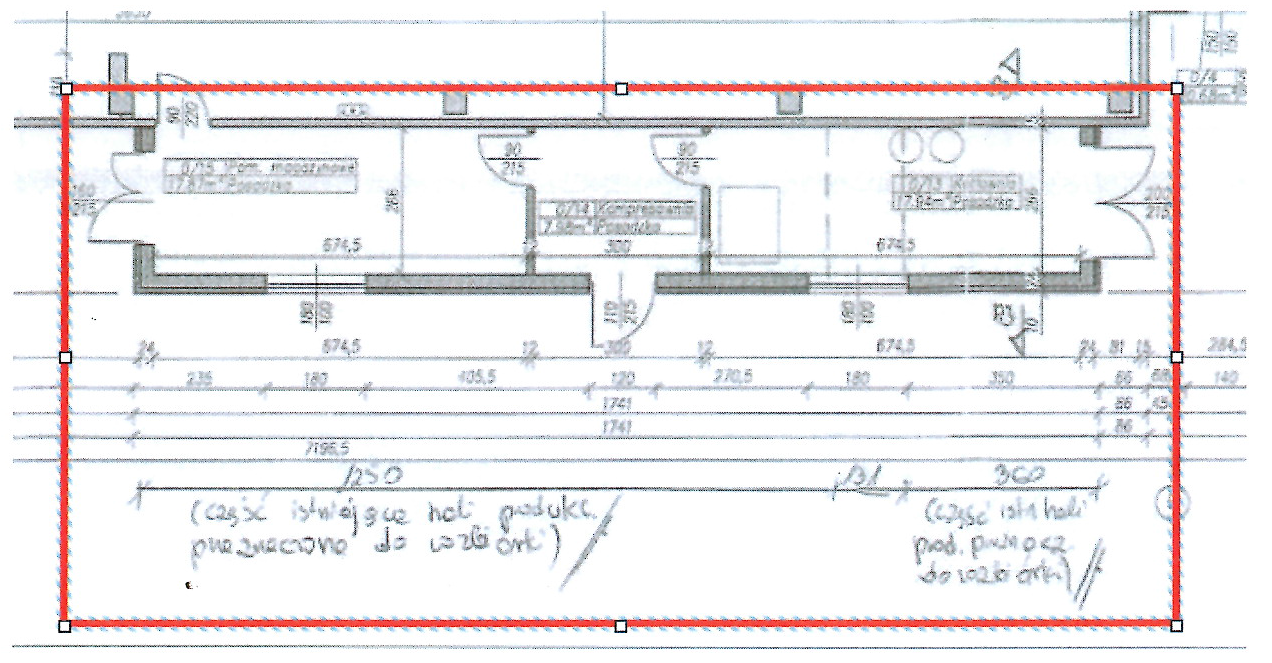 Odpowiedź:Wycenę robót instalacji elektrycznych należy przygotować zgodnie z projektem budowlanym.Prosimy o wyjaśnienie czy instalacje teletechniczne, SSWIN, CCTV wchodzą w zakres zamówienia.Odpowiedź:Instalacje teletechniczna, SSWIN oraz CCTV nie wchodzą w zakres zamówienia.Prosimy o określenie materiałów do wyceny ślusarki okienne i drzwiowej:- drzwi zewnętrzne wycenić stalowe czy aluminiowe?- drzwi wewnętrzne wycenić jako stalowe?- drzwi wewnętrzne do pomieszczeń socjalnych wycenić jako płycinowe?- okna - wycenić aluminiowe czy PCV?Odpowiedź:Do wyceny ślusarki drzwiowej i okiennej należy przyjąć:	- drzwi zewnętrzne aluminiowe,	- drzwi wewnętrzne pomiędzy halą produkcyjną a częścią socjalną – aluminiowe,	- drzwi wewnętrzne do pomieszczeń socjalnych – płycinowe,	- okna PCV,	- bramy wjazdowe do hali – podnoszone ręcznie, segmentowe, aluminiowe-ciepłeZestaw pytań z dnia 13.03.2020 r.:Kocioł kondensacyjny centralnego ogrzewania przyjęto olejowy. Nie ujęto magazynu oleju - jaka ma być pojemność zbiorników oleju i gdzie będą zlokalizowane ? Nie ma w pobliżu gazu ziemnego, bo lepszy byłby kocioł gazowy + instalacja gazowa?Odpowiedź:Należy przyjąć do wyceny zbiorniki na olej dwupłaszczowe o łącznej pojemności  
4 tyś litrów zlokalizowane w pomieszczeniu  obok kotłowni .Na ten moment nie ma możliwości przyłączenia gazu ziemnego.Aparaty grzewczo- wentylacyjne w hali i centrala wentylacyjna czy może być innego równoważnego producenta?Odpowiedź:Proszę się kierować zapytaniem ofertowym - rozdział 4 pkt. 4.5 – rozwiązania równoważne.Zestaw pytań z dnia 16.03.2020 r.:Prosimy o zmianę warstwy podsypkowej z piasku grubości 30 cm na warstwę pospółki grubość 30 cm. Ze względu na projektowaną wytrzymałość posadzki, która ma być zbrojona włóknami i docieplona styropianem XPS300 grubość 8 cm, właściwszym rozwiązaniem wydaje się zastosowanie podbudowy z pospółki ze względu na to, że można uzyskać odpowiedni stopień zagęszczenia, którego nie uzyskamy w podbudowie z piasku. Prosimy o informację jaką należy przyjąć ostatecznie podbudowę do wyceny?Odpowiedź:Należy przyjąć do wyceny materiał podsypkowy gwarantujący jego należyte zagęszczenie w celu zapewnienia odpowiednich parametrów nośności posadzki.Brak w projekcie docieplenia belek podwalinowych hali. Prosimy o podanie jakim styropianem mamy docieplić fundamenty?Odpowiedź:Do docieplenia belek podwalinowych hali należy zastosować styropian  w klasie  EPS 036 Kolejne pytanie z dnia 16.03.2020 r.:Odnośnie postępowania oraz w celu prawidłowego oszacowania robót ziemnych proszę o uzupełnienie dokumentacji w badania geologiczne podłoża gruntowego.Odpowiedź:Informacja znajduje się w dokumentacji projektowej – Ocena stanu technicznego.Pytanie z dnia 17.03.2020 r.:Na rzucie dachu instalacji elektrycznych (rys. E5) przy ścianie budynku istniejącego widoczne są przeciwspadki (,Jaskółka”) które nie są uwzględnione W konstrukcji dachu (rys. K3 między osiami 8 - 11). Prosimy o informację, czy należy wykonać przeciwspadki na dachu. Jeśli tak to prosimy o uzupełnienie dokumentacji o rysunek podkostrukcji stalowej.Odpowiedź:Odpowiedź  zostanie udzielona niezwłocznie po jej przygotowaniu.Pytanie z dnia 18.03.2020 r.:Zwracam się z prośbą o określenie zakresu robót wentylacyjnych w postępowaniu przetargowym. W projekcie zaznaczono 3 jednostki wentylatorów dachowych, natomiast w przedmiarze uwzględniono 1 centralę i kanały wentylacyjne. Proszę o określenie właściwego rozwiązania.Odpowiedź:Do wyceny należy przyjąć  wentylatory dachowe zgodnie z projektem.Zamawiający informuje, iż przedmiary robót załączone do Zaproszenia do składania ofert mają charakter pomocniczy. Wykonawca zobowiązany jest do dokładnego sprawdzenia ilości robót z dokumentacją projektową. Z uwagi na to, że umowa na roboty jest umową ryczałtową w przypadku wystąpienia w trakcie prowadzenia robót większej ilości robót w jakiejkolwiek pozycji przedmiarowej nie będzie mogło być uznane za roboty dodatkowe z żądaniem dodatkowego wynagrodzenia. Ewentualny brak w przedmiarze robót lub we wzorze tabeli elementów rozliczeniowych robót koniecznych do wykonania wynikających z dokumentacji projektowej nie zwalnia wykonawcy od obowiązku ich wykonania na podstawie projektu w cenie umownej.Zestaw pytań z dnia 23.03.2020 r.:Brak informacji na temat sposobu montowania płyt warstwowych. Prosimy o podanie czy płyty warstwowe są montowane w układzie pionowym lub poziomym. Jeżeli są montowane w układzie pionowym to, czy nie powinno być dodatkowej konstrukcji pod mocowanie (czy jest to uwzględnione w konstrukcji stalowej?).Odpowiedź:Płyty należy zamontować zgodnie z dokumentacją projektową – w układzie poziomym.Brak rzutu dachu. Prosimy o udostępnienie.Odpowiedź:Zamawiający udostępnia rzut dachu stanowiący załącznik do niniejszego pisma.Zamawiający informuje, że pytania oraz odpowiedzi na nie stają się integralną częścią Zapytania ofertowego i będą wiążące przy składaniu ofert.Powyższe odpowiedzi obligują Zamawiającego do przedłużenia terminu składania i otwarcia ofert, tym samym:Ofertę należy umieścić w kopercie/opakowaniu i zabezpieczyć w sposób uniemożliwiający zapoznanie się z jej zawartością bez naruszenia zabezpieczeń przed upływem terminu otwarcia ofert. Na kopercie/opakowaniu (w tym opakowaniu poczty kurierskiej) należy umieścić następujące oznaczenia:Ofertę należy umieścić w kopercie/opakowaniu i zabezpieczyć w sposób uniemożliwiający zapoznanie się z jej zawartością bez naruszenia zabezpieczeń przed upływem terminu otwarcia ofert. Na kopercie/opakowaniu (w tym opakowaniu poczty kurierskiej) należy umieścić następujące oznaczenia:Ofertę wraz z dokumentami, o których mowa w pkt. 9.12 należy złożyć w terminie do dnia 26.03.2020 r. do godz. 12.00 w siedzibie Zamawiającego:MET-BAJ Spółka Jawna Piątek i ŻebrakowskiRudna Mała 47H, 36-060 Głogów MałopolskiOfertę wraz z dokumentami, o których mowa w pkt. 9.12 należy złożyć w terminie do dnia 31.03.2020 r. do godz. 12.00 w siedzibie Zamawiającego:MET-BAJ Spółka Jawna Piątek i ŻebrakowskiRudna Mała 47H, 36-060 Głogów MałopolskiOtwarcie ofert nastąpi w dniu 26.03.2020 r. o godz. 12.15 w siedzibie Zamawiającego:MET-BAJ Spółka Jawna Piątek i ŻebrakowskiRudna Mała 47H, 36-060 Głogów MałopolskiOtwarcie ofert nastąpi w dniu 31.03.2020 r. o godz. 12.15 w siedzibie Zamawiającego:MET-BAJ Spółka Jawna Piątek i ŻebrakowskiRudna Mała 47H, 36-060 Głogów MałopolskiJednocześnie Zamawiający informuje, iż pozostała treść Zaproszenia do składania ofert pozostaje bez zmian.Pytania i wyjaśnienia zamieszczono została opublikowana w dniu 24.03.2019 r. na stronie internetowej wskazanej w komunikacie ministra właściwego 
ds. rozwoju, przeznaczona do umieszczania zapytań ofertowych: https://bazakonkurencyjnosci.funduszeeuropejskie.gov.pl, a także na stronie internetowej Zamawiającego: https://www.met-baj.com.plW załączeniu:Rzut dachu.pdfw rozdziale 9, pkt 9.13 Zaproszenia do składania ofert przed zmianą jest:MET-BAJ Spółka Jawna Piątek i Żebrakowski Rudna Mała 47H, 36-060 Głogów MałopolskiOFERTAw postępowaniu pn.: „Rozbudowa hali produkcyjnej wraz z infrastrukturą” Nie otwierać przed dniem 26.03.2020 r. godz. 12.15.w rozdziale 9, pkt 9.13 Zaproszenia do składania ofert po zmianie jest:MET-BAJ Spółka Jawna Piątek i Żebrakowski Rudna Mała 47H, 36-060 Głogów MałopolskiOFERTAw postępowaniu pn.: „Rozbudowa hali produkcyjnej wraz z infrastrukturą” Nie otwierać przed dniem 31.03.2020 r. godz. 12.15.w rozdziale 10, pkt 10.1 Zaproszenia do składania ofert przed zmianą jest:w rozdziale 10, pkt 10.1 Zaproszenia do składania ofert po zmianie jest:w rozdziale 10, pkt 10.3 Zaproszenia do składania ofert przed zmianą jest:w rozdziale 10, pkt 10.3 Zaproszenia do składania ofert po zmianie jest: